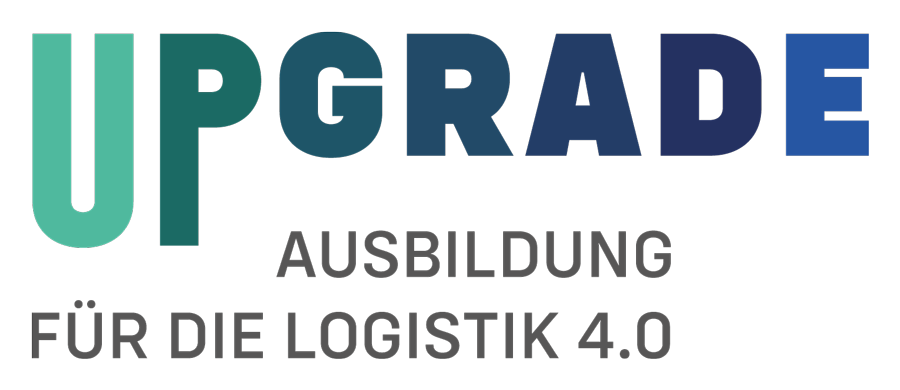 Checkliste AzubimarketingDiese Checkliste unterstützt Sie dabei, die Grundlagen des Azubimarketings zu beachten und gibt Ihnen Anregungen und Hinweise, was Sie zusätzlich tun können.Dabei wird zwischen „Wie“ und „Wo“ unterschieden. Das „Wie“ behandelt Fragen zu Inhalten der Ausschreibung, unter „Wo“ geht es um die Frage, auf welchen Wegen die Ausschreibung veröffentlich wird. Zusätzlich finden Sie in der Checkliste noch einige grundlegende Hinweise, die besonders KMU bei der Außendarstellung ihres Unternehmens beachten können.Checkliste für die Analyse des AusbildungsmarketingsStellenausschreibung: Wie?	Unser Unternehmen wird positiv vorgestellt … Geschäftsfeld und Tätigkeiten des Unternehmens Kurzes Unternehmensportrait Unternehmenskultur und Firmenwerte	Der Ausbildungsplatz wird ausführlich beschrieben … Die Ausbildungsinhalte und Rahmenbedingungen werden dargestellt (Dauer, Berufsschule etc.) Qualifikationen, die erlang werden, werden genannt (LKW-Führerschein, Staplerschein etc.) Die Tätigkeiten werden nachvollziehbare und zeitgemäß beschrieben 	Die Anforderungen an die Azubis werden klar beschrieben … Erwartete Qualifikationen (Führerschein, Abschluss etc.) Soft-Skills (Teamfähigkeit, Zuverlässigkeit etc.)		Die Anforderungen an die Bewerbung werden verständlich formuliert (“Bewirb dich mit...”, Zeugnis, Lebenslauf, Kontaktdaten etc.)	Ein persönlicher Ansprechpartner wird genannt (Name, Kontaktdaten, Kontaktzeiten)	Entwicklungsmöglichkeiten und Übernahmechancen werden genannt (persönliche Förderung im Unternehmen, „Wir bilden für den eigenen Bedarf aus“ etc.)Stellenausschreibung: Wo?	 Der Ausbildungsplatz wird an den richtigen Stellen bekannt gemacht. Z. B.  Arbeitsagentur IHK-Lehrstellenbörse 	Eigene Kanäle Unternehmenswebsite	 Social-Media (Facebook, Instagram …)	Onlinejobbörsen und Communitys, z. B.: 	 Azubiyo			 ausbildung.de			 Stepstone 			 Monster	 Indeed			 Ebay Kleinanzeigen			  Lokale Facebookgruppen 	 …  	Lokalzeitungen  Anzeigenblätter „Mund-zu-Mund-Propaganda“, persönliche Empfehlung durch Mitarbeiter  Ausbildungsmessen und Veranstaltungen (digitale) Ausbildungsmessen 	 Speeddatings 		 SchulbesucheZusatz: Checkliste Außenwirkung des UnternehmensAusbildungsinteressierte informieren sich nicht nur konkret in den Stellenausschreibungen, sondern auch auf anderen Kanälen über potentielle Ausbildungsbetriebe. Daher bieten wir hier ergänzenden Hinweise zur Außendarstellung Ihres Unternehmens. Unternehmenswebsite	Es gibt eine ansprechende und aktuelle Website (gute Fotos, klare Menüführung etc.)	Diese Website ist leicht zu finden (eingängige URL, Google-Suche)	Auf der Website werden das Unternehmen und sein Geschäftsfeld beschrieben	Die Mitarbeiter werden / das Team wird vorgestelltGoogle Maps Wir haben uns als Inhaber für die Google-Maps-Eintrag registriert	 Der Eintrag ist gepflegt (aktuelle Kontaktdaten, Firmenlogo etc.)  Bewertungen bei Google werden regelmäßig wahrgenommen (und ggfls. wird reagiert)Social-Media-Kanäle Ein Instagram-Kanal ist vorhanden Der Kanal ist aktuell und wird gepflegt Der Kanal wird genutzt für …. News aus dem Unternehmen	 Veranstaltungen und Aktionen Vorstellung von Mitarbeitern	 Ansprache von potentiellen Azubis Ein Facebook-Kanal ist vorhanden	 Der Kanal ist aktuell und wird gepflegt Der Kanal wird genutzt für …. News aus dem Unternehmen 	 Veranstaltungen und Aktionen Vorstellung von Mitarbeitern 	 Ansprache von potentiellen Azubis Ein LinkedIn/Xing-Kanal ist vorhanden Der Kanal ist aktuell und wird gepflegt Der Kanal wird genutzt für …. News aus dem Unternehmen	 Veranstaltungen und Aktionen Vorstellung von Mitarbeitern 	 Ansprache von potentiellen Azubis